12th Annual Dragon Boat Festival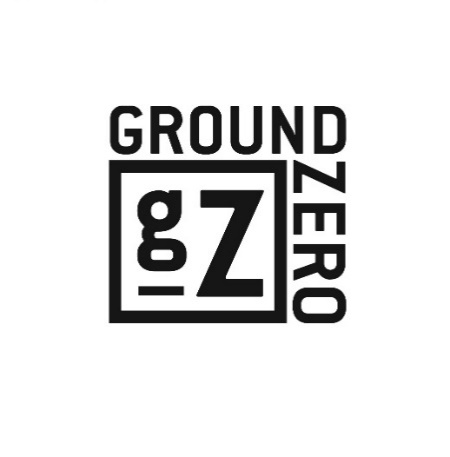 Saturday, August 22, 2020Grand Park, Market Common - Myrtle Beach, SCVendor ApplicationVendor Classifications:$200	Food – selling prepared beverages and/or food$150	Non-food - not selling prepared beverages and/or food$100	Arts & Crafts - handmade crafts made and sold by the vendor/artist$50	Nonprofit - community service, civic, or nonprofit groupsVendor Name___________________________________________________________________________ Contact Name___________________________________________________________________________Phone Number_____________________________________________________________ Email _____________________________________________________________________________________________________Address_________________________________________________________________________________________ City____________________________________________ State ____________ Zip ________________Product Description_____________________________________________________________________________________________________________________________________________________________________Vendor Classification (if unsure please call 843-945-9440 ext 200)____________________________________________________________________________ Are you bringing a generator (yes/no)? ________________ Total number of 10’x10’ Spaces_________________ Total Cost__________________Terms: I hereby agree to abide by the Festival Rules & Information set for by Ground Zero with any other regulations that may be established. I understand and agree that there will be no refunds and the decisions of the Festival Committee are final. Further, I hereby release and forever discharge Ground Zero and their agents and representatives from any responsibility, personal liability, loss, claims or damage arising out of or in connection with this festival. I agree to abide by and accept all the rules and regulations that accompany this application that now becomes part of the application.FOOD VENDORS ONLY: The signing party also agrees to provide/donate 25 free meals for Festival volunteers one night during Practice Week, September 14-18, 2020. Ground Zero will schedule and pick up the meals. The signing party also agrees to provide/donate up to 15 free meals for volunteers the day of the Festival. Ground Zero will provide a food voucher to be presented to the vendor.Signature of Applicant______________________________________________________________________________________________________________________________ Date_________________________Please mail application, payment, and photos of products to:	Ground ZeroP.O. Box 8279Myrtle Beach, SC 2957812th Annual Dragon Boat FestivalSaturday, September 19, 2020Grand Park, Market Common - Myrtle Beach, SCFestival Rules & InformationPAYMENT: Booth space is limited. Applications will be accepted for review until July 31, 2020. Applications will be reviewed for acceptance and notification of acceptance or non-acceptance will be given via email/phone. Booth payment must be paid in full and included with the application. Payment may be made by check or money order. Make checks or money orders payable to Ground Zero. This is a rain or shine event. Vendor fees will not be refunded if the festival must be cancelled due to inclement weather, acts of God, or any other circumstances deemed necessary by Ground Zero or city officials.VENDOR SPACE: All spaces are 10’x10’, outdoors, and are assigned based on vendor category. If a vendor requires additional space, an additional 10’x10’ space must be purchased and noted on the application. All equipment must fit within the designated booth space(s) and vendors will provide their own materials (tent, tables, chairs, etc.) No additional power is provided but quiet generators are permitted and must be noted on the application. All vendor tents must be properly weighted down in case of wind. Ground Zero is not responsible for damage or lost items before, during, or after the Festival. Vendors and their representatives must stay within their booth space during the festival. Vendors are not allowed to leave their space to sell items, accept donations, or distribute literature or coupons. Vendors will not be allowed to sell or give away prepared food or beverages. Only food vendors will be permitted to sell prepared beverages/food. No alcohol is permitted at this event.RULES: Ground Zero asks that vendors keep in mind that this is a family friendly, community event. Use thoughtful discretion regarding the set-up of a space. Vendors are welcome to hand out material and/or sell merchandise with the exception of the following:Prepared food or beverage (unless categorized as FOOD vendor)Alcohol or material advertising alcoholTobacco products or material advertising tobacco productsSexual products or any material advertising sexual productsProducts containing explicit language or materialGround Zero reserves the right to ask vendors to modify inappropriate displays accordingly. If modifications cannot be made, the vendor will be asked to leave without reimbursement.CHECK-IN: Vendor check-in is between 10am-7pm Friday 9/18, and 6am-8am Saturday 9/19. Vendors can pull a vehicle on site to unload but must unload quickly and move vehicles to the designated parking lot. Vehicles MUST be off site before 8 am Saturday 9/19. Tear down is at 4:00 pm 9/19.FOR QUESTIONS PLEASE CONTACT: DragonBoat@MyGroundZero.com / 843-945-9440 ext. 200